Dear Friend of Rotary,	The Rotary Club of Plymouth is excited to announce that our 29th Annual Rotary Auction will occur between March 1 and March 17, 2024.  And once again we will be holding the auction online using the Bidding Owl Platform.  Although our first 25 auctions were held in person over a period of 3 days, 3 years ago we switched to an online forum. Much to our delight, we were able to reach a wider audience and raise over $50,000 that was disbursed throughout the year to various organizations, non-profits and causes- locally, nationally, and internationally. Your contributions have enabled us to support over 60 grants, including:Greater Plymouth Food Warehouse		Plymouth Area Coalition for the HomelessPlymouth Public Library				Kingston Public LibraryThe Plymouth YMCA camperships		Scholarships to Plymouth area High Schools The Fragment Society				Camp ClarkSt. Vincent de Paul				Salvation Army Brain Aneurysm Foundation			Plymouth Youth SportsPilgrim Hall Children’s Programming		Plymouth Center for the ArtsMusic for Maui Relief Fund 2023		Scholarships for University for Peace, Costa Rica If you have donated to our previous auctions, we thank you and ask that you continue to support the Rotary Club of Plymouth.  Your contribution was and will be truly impactful. If you haven’t donated in the past, we hope that you will consider making a difference in the lives of many in our community by making a contribution of a service, a new item, or a gift certificate valued at $25.00 or more.For information on how to donate items or questions regarding the auction, please contact us via email at plymouthrotaryauctionma@gmail.com.  Otherwise, a Plymouth Rotary Club member will be contacting you shortly.     Also, if you are interested in becoming a corporate sponsor, please email plymouthrotaryauctionma@gmail.com.  Thank you for your support!   Please visit our bidding owl website here to learn more!   			    SCAN HERE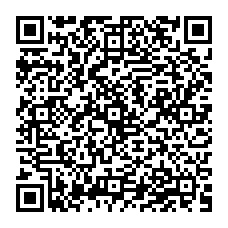 Sincerely,                       								                                                                                                      									                                                                                                  Kathy BaldwinVice President and 2024 Auction ChairRotary Club of Plymouth, Inc.                                                                              